SZEMÉSZET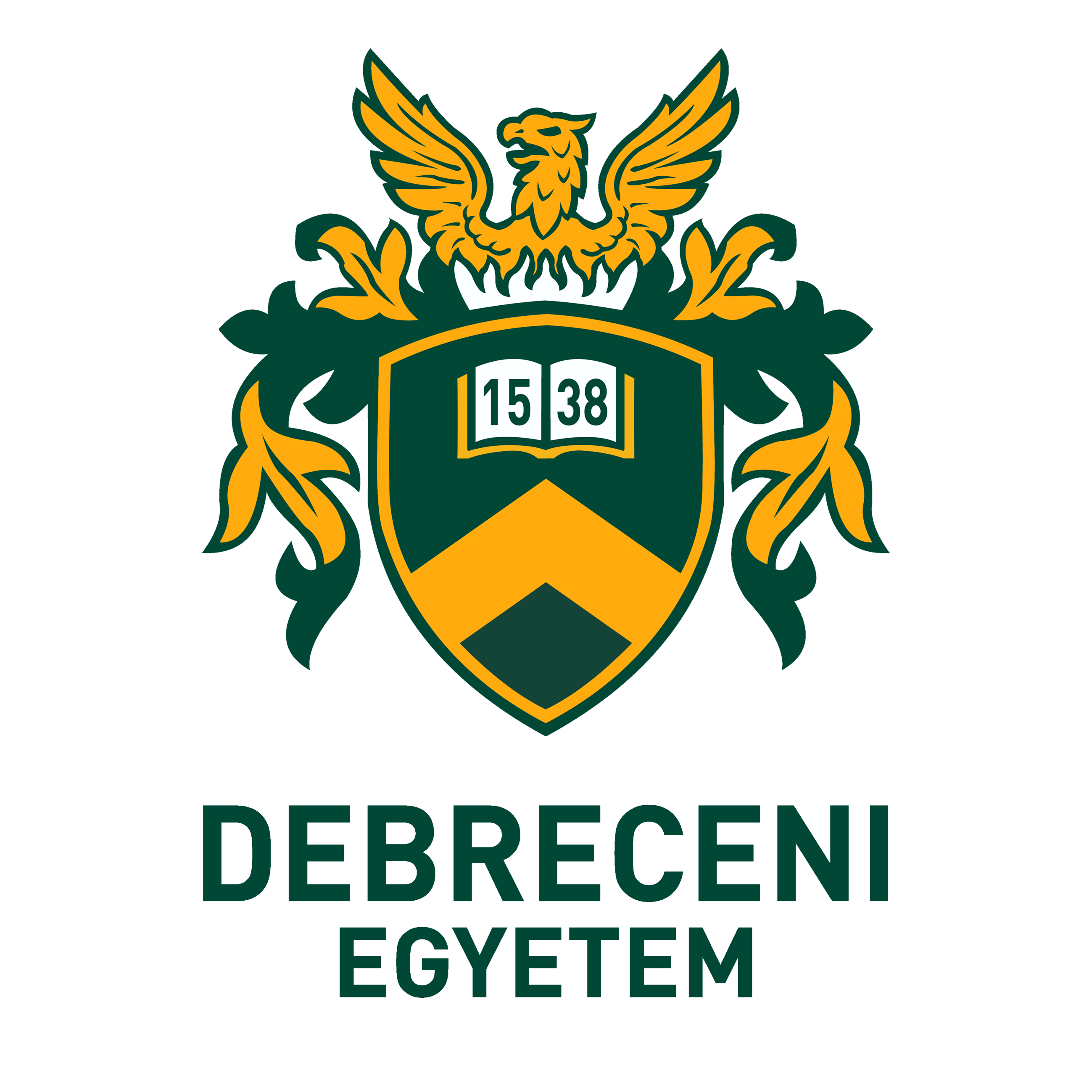 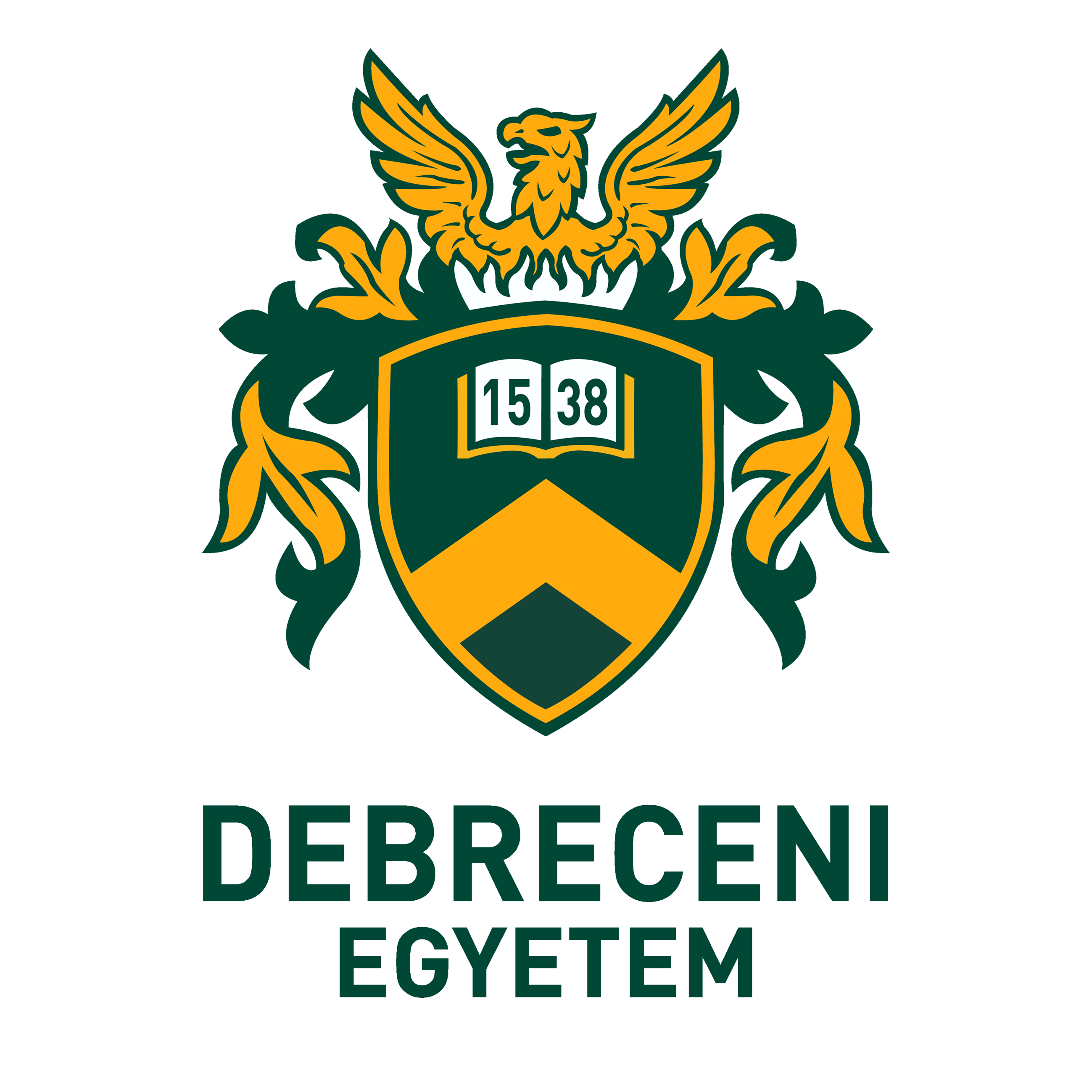 SZAKORVOS KÉPZÉS BEAVATKOZÁSOKRA VONATKOZÓ KÖVETELMÉNYRENDSZEREA szakképzés időtartama: 48 hó     A szakképzési időtartam alatt teljesítendő részvizsgák száma: 2 dbJelölt neve:Alapnyilvántartási száma:Elsődleges képzőhely:A 2022. szeptember 1.-től hatályos 22/2012. (IX.14.) EMMI rendeletben meghatározott, a szakvizsga letételéhez szükséges beavatkozások listája:Az első részvizsga letételéhez előirt beavatkozások, tevékenységek: A második részvizsga letételéhez előirt beavatkozások, tevékenységek: Szakvizsgáig teljesítendő tevékenységek, beavatkozások:Külön beavatkozási lista tartozik a sürgősségi betegellátó osztályon, a mentőszolgálatnál töltendő gyakorlat, valamint az intenzív terápiás osztályon letöltendő gyakorlatokhoz, ezért amennyiben a képzés tartalmazza ezeket az elemeket, úgy a honlapon elérhető külön beavatkozási listákon szereplő elemeket is teljesíteni és igazolni szükséges.Tevékenység, beavatkozás megnevezéseSzintezésSzintezésSzintezésSzintezésSzintezésTevékenység, beavatkozás számaEgyetemi klinikán kívül, akkreditált képzőhelyen is elvégezhetőTevékenység, beavatkozás megnevezéseI.II.III.IV.V.Tevékenység, beavatkozás számaEgyetemi klinikán kívül, akkreditált képzőhelyen is elvégezhetőAnamnézis felvételX100XTávoli és közeli korrigált látóélesség meghatározás felnőtteken, refraktometriaX100XLátásvizsgálat gyermekeken, az amblyopia felismeréseX20XCsökkentlátó felnőttek vizsgálataX10Optikai segédeszközök ismereteX5Elülső szegmentum vizsgálata réslámpávalX100XPupilla reakciók vizsgálataX30XSzemmozgások vizsgálataX10XHátsó szegmentum biomikroszkópos vizsgálataX60XSzemfenék vizsgálat egyenes szemtükörrelX50XSzemfenék vizsgálat indirekt binokuláris szemtükörrelX20Szemnyomás mérés applanálvaX50XLázlap vezetéseX50XKórrajz történet, zárójelentés összeállításaX50XKomputeres és Goldman látótérvizsgálat végzése és értékeléseX10XSzínlátás vizsgálat (Ishihara)X5XKritikus fúziós frekvencia vizsgálatX5XHertel féle exophthalmometer használataX5XUH vizsgálatX20XOCT vizsgálatX20XPachymetria (műszeres, optikai)X10XFLAG vizsgálatX5XMűlencse tervezés (biometria)X20XGonioscopiaX10XSubconjunctivalis injekció adásaX5XParabulbaris injekció adásaX1XNdYAG laser capsulotomiaX5XNdYAG laser iridotomiaX5XRetinalis lézerkezelésX10XPanretinalis lézerkezelésX5XMűtéti asszisztálásX30XSzemhéjsebek egyesítéseX3XCornea kaparék készítéseX1Corneális idegentest eltávolításaX10XConjunctivalis idegentest eltávolításX5XBulbus eltávolítása (patológián)X5Glaukómás roham ellátásaX1XVörös szem elkülönítő diagnosztikája: Conjunctivitis – keratitis – iritis – glaukómás roham felismerése elkülönítéseX20XEndophthalmitis felismeréseX3XHirtelen látásromlás, látótérkiesés felismeréseX5XIdeghártya leválás felismerése, fekvő retinában szakadás esetén lézerkezelésX10XPapilla oedema, papillitis, elülső ischaemiás opticus neuropathia elkülönítéseX10XÜvegtesti vérzés felismeréseX5XCellulitis orbitae felismeréseX3XAkut szemmozgászavar, lagophthalmus, exophthalmus felismeréseX5XKóros pupilla reakciók felismeréseX5XBlow out fractura felismeréseX3XMaródásos sérülésnél elsősegélyX2XMechanikus szemsérülés felismeréseX3XEKG elemzése (SBO-n)X5XDefibrillátor használatának ismerete, legalább skill laborban gyakorlása (SBO-n)X5XTevékenység, beavatkozás megnevezéseSzintezésSzintezésSzintezésSzintezésSzintezésTevékenység, beavatkozás számaEgyetemi klinikán kívül, akkreditált képzőhelyen is elvégezhetőTevékenység, beavatkozás megnevezéseI.II.III.IV.V.Tevékenység, beavatkozás számaEgyetemi klinikán kívül, akkreditált képzőhelyen is elvégezhetőKontaktlencse illesztésX10XTerápiás lágy lencse felhelyezéseX5XOptikai segédeszközök ismerete, javaslati lehetőségekX5XNeuroophthalmológiai alapvizsgálatX30Látótér defektusok differenciálásaX10XSzemmozgászavarok vizsgálata, differenciálásaX30XElektrofiziológiai vizsgálatok értékeléseX10FLAG vizsgálatX10XKépalkotó értékelése (OCT, angiográfia)X20XMűlencse tervezés (biometria)X40XGonioscopiaX30XSubconjunctivalis injekció adásaX20XParabulbaris injekció adásaX5XRetrobulbaris injekció adásaX5XIntravitrealis injekció adásánál asszisztálásX5XNdYAG laser capsulotomiaX5XNdYAG laser iridotomiaX5XRetinalis lézerkezelésX10XPanretinalis lézerkezelésX5XIndirekt lézer, cryoapplikáció asszisztálásX2XSzemhéj és szemhéjkörüli műtét asszisztálásX20XIzomműtét asszisztálásX10XConjunctiván végzett beavatkozásoknál asszisztálásX10XKeratoplasztika asszisztálásX10XCataracta műtét asszisztálásX50XGlaukóma ellenes műtét asszisztálásX5Vitrectomia asszisztálásX20Perforáló sérülés ellátása asszisztálásX10XSzemhéj és szemhéjkörüli műtétX10XCornea kaparék készítése (in vivo és in vitro)X5XSebkészítés és varrás bulbuson (in vivo és in vitro)X3XConjunctiván végzett beavatkozásokX5XCornea varrása (in vivo vagy wetlab)X10Cataracta műtét végzése (in vivo vagy szimulátor vagy wetlab)X5XIzomműtétX2XIndirekt laser, cryoapplikációX2XGlaukómás roham ellátásaX5XVörös szem elkülönítő diagnosztikája: Conjunctivitis – keratitis – iritis –felismerése elkülönítése, kezelésX30XEndophthalmitis felismerése, kezelése, intravitrealis injekció adásaX2Hirtelen látásromlás, látótérkiesés felismerése, kezeléseX10XArtériás occlusio esetén csarnokpunctioX1XIdeghártya leválás felismerése, fekvő retinában szakadás esetén lézerkezelésX3XPapilla oedema, papillitis, elülső ischaemiás opticus neuropathia elkülönítése, kezeléseX10XÜvegtesti vérzés felismerése kivizsgálásaX10XCellulitis orbitae és kezeléseX2XBlow out fractura felismerése, az ellátás megkezdéseX2XMaródásos sérülés ellátásaX2XMechanikus szemsérülés felismerése, az ellátás megkezdéseX5XEKG elemzése (Anaest gyakorlaton)X10XDefibrillátor használatának ismerete, legalább skill laborban gyakorlása (Anaest gyakorlaton)X5XTevékenység, beavatkozás megnevezéseSzintezésTevékenység, beavatkozás számaEgyetemi klinikán kívül, akkreditált képzőhelyen is elvégezhetőPenetráló cornea sérülés, suturaI.2XFedett scleraruptura, feltárás, suturaI.2XSzemhéjsérülés, suturaI.5XGyermekszemészeti anamnézisI.30Vízus-felvétel, szemmozgások vizsgálata gyermekekenI.30Refrakció objektív meghatározása (skiaszkopia)I.10Kancsalsági szög mérése prizmaléccel közelre, távolraI.30Lancaster vizsgálat, Hess ernyős vizsgálatI.2Binocularitás vizsgálataI.30Gyermekek vizsgálata mikroszkóppal, réslámpávalI.10Részvétel gyermekszemészeti konzíliumon, ROP szűrésenI.5Részvétel többszörösen károsodott gyermek szemészeti vizsgálatánI.3Szemfenék vizsgálat (egyenes réslámpa biomikroszkópos) gyermekekenI.10Indirekt binokuláris szemtükörrel szemfenék vizsgálat gyermekekenI.5Sérült gyermek vizsgálataI.5Asszisztálás gyermekeken végzett kancsalsági műtétnélI.5Asszisztálás gyermekeken végzett mikrosebészeti beavatkozásnálI.3Asszisztálás könnycsatorna átfecskendezésnél, szondázásnálI.5Uveitises beteg anamnézis felvételeI.10Uveitises beteg kivizsgálásának tervezéseI.10Uveitisek differenciálásaI.10Uveitises beteg kezelési stratégiáinak ismereteI.10